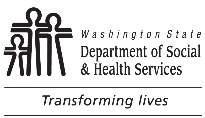 	DEVELOPMENTAL DISABILITIES ADMINISTRATION (DDA)	Comprehensive Functional Assessment of Physical Therapy	DEVELOPMENTAL DISABILITIES ADMINISTRATION (DDA)	Comprehensive Functional Assessment of Physical TherapyRESIDENT’S NAMERESIDENT’S NAMERESIDENCEDATE OF BIRTHDATE OF BIRTHDSHS NUMBERDATEDATEEVALUATION BY:Information for this report was obtained through clinical interaction, observations, record review and caregiver interviews.Information for this report was obtained through clinical interaction, observations, record review and caregiver interviews.Information for this report was obtained through clinical interaction, observations, record review and caregiver interviews.DiagnosisDiagnosisDiagnosisPhysical therapy related historyReflexes / reactionsMuscle toneRange of motionPostureFunctional muscle strengthTransfers / ambulationWeaknesses / NeedsRehabilitation PotentialAdaptive EquipmentEquipment list and reason for use:Ability to care for and maintain:Level of support for use and care of adaptive equipment:MonitoringHouse staff will report to nursing or PT any concerns relating to safety, function, comfort, mobility, and positioning.RecommendationsSIGNATURE OF PHYSICAL THERAPIST COMPLETING EVALUATION	DATEPRINTED NAME